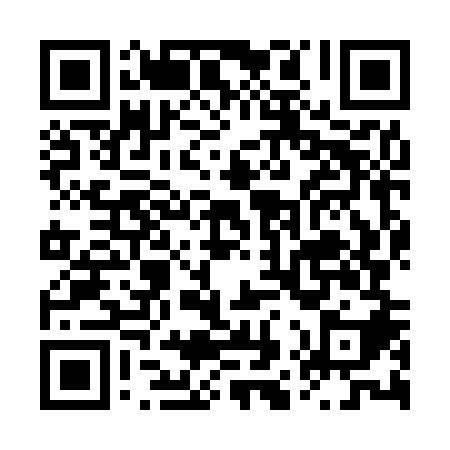 Prayer times for Palmeira dos Indios, BrazilWed 1 May 2024 - Fri 31 May 2024High Latitude Method: NonePrayer Calculation Method: Muslim World LeagueAsar Calculation Method: ShafiPrayer times provided by https://www.salahtimes.comDateDayFajrSunriseDhuhrAsrMaghribIsha1Wed4:195:3011:242:455:176:242Thu4:195:3011:232:445:166:243Fri4:195:3111:232:445:166:244Sat4:195:3111:232:445:166:245Sun4:195:3111:232:445:156:236Mon4:195:3111:232:445:156:237Tue4:195:3111:232:445:156:238Wed4:195:3111:232:445:156:239Thu4:195:3111:232:445:146:2310Fri4:195:3211:232:445:146:2311Sat4:195:3211:232:445:146:2312Sun4:195:3211:232:445:146:2213Mon4:195:3211:232:445:146:2214Tue4:195:3211:232:445:136:2215Wed4:195:3211:232:435:136:2216Thu4:195:3311:232:435:136:2217Fri4:195:3311:232:435:136:2218Sat4:195:3311:232:435:136:2219Sun4:205:3311:232:435:136:2220Mon4:205:3311:232:435:136:2221Tue4:205:3411:232:435:136:2222Wed4:205:3411:232:435:136:2223Thu4:205:3411:232:435:136:2224Fri4:205:3411:232:445:126:2225Sat4:205:3411:232:445:126:2226Sun4:205:3511:242:445:126:2227Mon4:215:3511:242:445:126:2228Tue4:215:3511:242:445:126:2329Wed4:215:3511:242:445:126:2330Thu4:215:3611:242:445:136:2331Fri4:215:3611:242:445:136:23